[МЕСТО ДЛЯ ШТАМПА]Уважаемый Максим Викторович!В соответствии с п. 29 постановления Правительства Оренбургской области от 25.04.2023 № 411-пп «Об утверждении положения о реализации органом исполнительной власти Оренбургской области отдельных полномочий в области градостроительной деятельности, перераспределенных Законом Оренбургской области «О перераспределении отдельных полномочий в области градостроительной деятельности между органами местного самоуправления сельских поселений Оренбургского района Оренбургской области, органами местного самоуправления муниципального образования Оренбургский район Оренбургской области и органом государственной власти Оренбургской области» (далее – постановление) комиссия по подготовке проекта правил землепользования и застройки поселений, рассмотрела 17.05.2023 заявления Клесова Н.А. от 12.05.2023 о предоставлении разрешения на отклонение от предельных параметров разрешенного строительства, реконструкции объектов капитального строительства в отношении земельных участков с кадастровыми номерами 56:21:1802001:3051, 56:21:1802001:3052.На основании п. 30 постановления сообщаем о необходимости подготовки проекта решения о предоставлении разрешения на отклонение от предельных параметров, а также о необходимости проведения публичных слушаний или общественных обсуждений по данному проекту.Дополнительно сообщаем, что заявитель на рассмотрение комиссии не представил документов, подтверждающих наличие земельного участка меньше установленного градостроительным регламентом минимальных размеров земельных участков либо конфигурация, инженерно-геологические или иные характеристики которого неблагоприятны для застройки.Приложение: на _______ л. в 1 экз.Председатель комиссии,заместитель министра                                                                 Т.П. Тимошинова                                      [МЕСТО ДЛЯ ПОДПИСИ]Жигилева Надежда Константиновна8 (3532) 44-64-22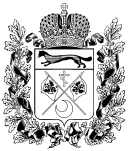 МИНИСТЕРСТВО АРХИТЕКТУРЫ И ПРОСТРАНСТВЕННО-ГРАДОСТРОИТЕЛЬНОГОРАЗВИТИЯ ОРЕНБУРГСКОЙ ОБЛАСТИДом Советов, г. Оренбург, 460015Телефоны: (3532) 78-69-78, 78-69-53https://www.minarch.orb.ru,e-mail: office19@mail.orb.ruГлаве МО Подгородне-Покровский сельсовет Оренбургского района Оренбургской областиКабанову М.В.   